 ГРАФИК ЭКСКУРСИЙ НА МАЙСКИЕ ПРАЗДНИКИ В КАРЕЛИИ	С уважением, команда турфирмы "Золотое кольцо Карелии".  Наши телефоны: +7 (911) 050-34-77 (Бронирование туров/экскурсий) / +7 (911) 420-22-00 (Бронирование коттеджей). Наши сайты: Туры по Карелии / Экскурсии по Карелии / Коттеджи в КарелииМы в соцсетях: ВК / ФБ (Карелия, как ее видим мы).ДатаЭкскурсияЦенаСсылка на сайт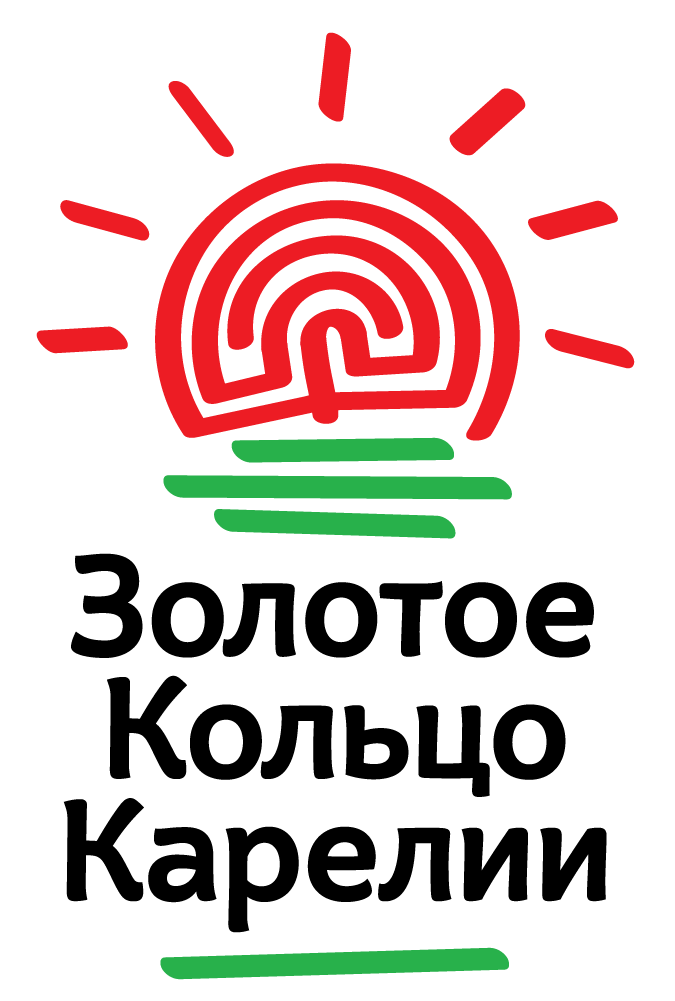 29 апреляОбзорная по Петрозаводску400 рублей / взрослый200 рублей / детскийhttp://excursion-karelia.ru/tour/excursion_petrozavodsk/ 30 апреляМраморный каньон Рускеала2500 рублей / взрослый2000 рублей / детскийhttp://excursion-karelia.ru/tour/mramornyj-kanjon-ruskeala/ 1 маяЗолотое кольцо Карелии1990 рублей / взрослый1490 рублей / детскийhttp://excursion-karelia.ru/tour/zolotoe-koltco-karelii/ 2 маяХаски и олени + Таежный зоопарк3300 рублей / взрослый2900 рублей / детскийhttp://excursion-karelia.ru/tour/haski-taezhnyj-zoopark/ 6 маяОбзорная по Петрозаводску400 рублей / взрослый200 рублей / детскийhttp://excursion-karelia.ru/tour/excursion_petrozavodsk/ 7 маяМраморный каньон Рускеала2500 рублей / взрослый2000 рублей / детскийhttp://excursion-karelia.ru/tour/mramornyj-kanjon-ruskeala/ 8 маяЗолотое кольцо Карелии1990 рублей / взрослый1490 рублей / детскийhttp://excursion-karelia.ru/tour/zolotoe-koltco-karelii/ 9 маяХаски и олени + Таежный зоопарк3300 рублей / взрослый2900 рублей / детскийhttp://excursion-karelia.ru/tour/haski-taezhnyj-zoopark/ 